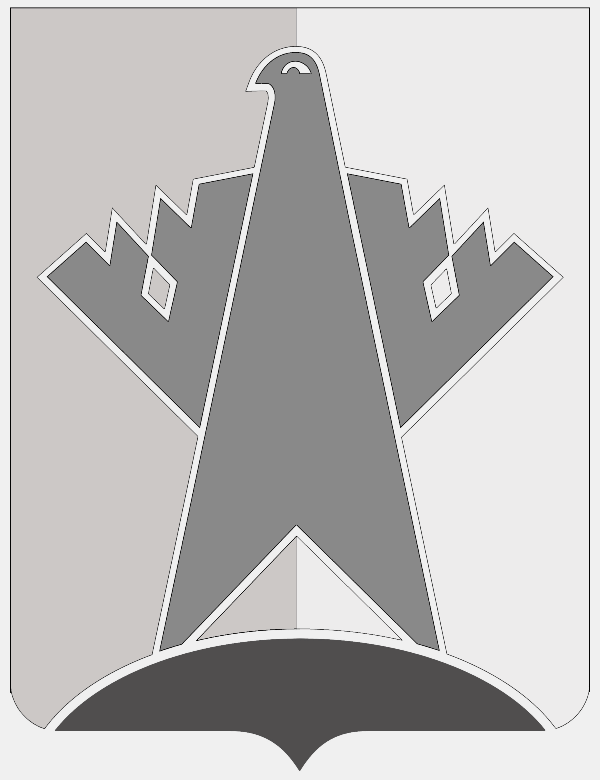 АДМИНИСТРАЦИЯ СУРГУТСКОГО РАЙОНАХАНТЫ-МАНСИЙСКОГО АВТОНОМНОГО ОКРУГА - ЮГРЫПОСТАНОВЛЕНИЕ«11» июня 2020 года                                                                                                            № 2414-нпа           г. СургутО внесении изменений в постановлениеадминистрации Сургутского района от 28.04.2018 № 1708-нпаВ целях приведения нормативного правового акта администрации Сургутского района в соответствие с Федеральным законом от 01.03.2020 № 47-ФЗ «О внесении изменений в Федеральный закон "О качестве и безопасности пищевых продуктов"                            и статью 37 Федерального закона "Об образовании в Российской Федерации"»,                      во исполнение распоряжения администрации Сургутского района от 07.04.2020 № 188-р «Об утверждении плана подготовки правовых актов», на основании распоряжения администрации Сургутского района от 31.05.2018 № 369-р «О наделении полномочиями и признании утратившими силу распоряжений администрации Сургутского района»: 1. Внести в постановление администрации Сургутского района от 28.04.2018                       № 1708-нпа «Об утверждении Порядка предоставления субсидии в целях возмещения затрат в связи с реализацией товаров в населённых пунктах д. Таурова, д. Тайлакова,                   д. Каюкова сельского поселения Угут Сургутского района и п. Банный, д. Юган Сургутского района» (с изменениями от 04.07.2018 № 2700-нпа, 16.10.2018 № 4144-нпа, 11.12.2018 № 4977-нпа, 15.02.2019 № 598-нпа, от 25.12.2019 № 5169-нпа) следующие изменения:1.1. Подпункт 4.6. пункта 4 главы 1 приложения к постановлению изложить                                 в следующей редакции:«4.6. Пищевые продукты (пищевая продукция, продовольственные товары, продукты питания) (далее - товар) - продукты животного, растительного, микробиологического, минерального, искусственного или биотехнологического происхождения в натуральном, обработанном или переработанном виде, которые предназначены для употребления человеком в пищу, в том числе специализированная пищевая продукция, питьевая вода, расфасованная в емкости, питьевая минеральная вода, безалкогольные напитки, биологически активные добавки к пище, жевательная резинка, закваски и стартовые культуры микроорганизмов, дрожжи, пищевые добавки                                      и ароматизаторы, а также продовольственное сырье».2. Обнародовать настоящее постановление и разместить на официальном сайте муниципального образования Сургутский район.3. Настоящее постановление вступает в силу после его обнародования.Заместитель главы Сургутского района                                                      М.Э. Нигматуллин